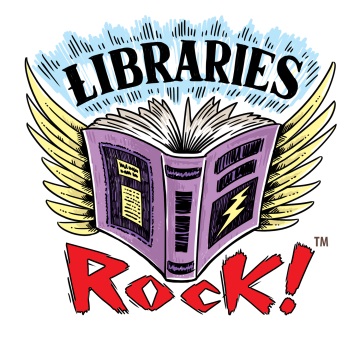 Abbott, Tony. (1999.). The hidden stairs and the magic carpet. New York: Scholastic.Abbott, Tony. (c2000.). The tower of the elf king. New York: Scholastic.Adler, David A. (c1989.). A picture book of Abraham Lincoln. New York: Holiday House.Adler, David A. (c1989.). A picture book of Martin Luther King, Jr. New York: Holiday House.Adler, David A. (c1990.). A picture book of Benjamin Franklin. New York: Holiday House.Adler, David A. (c1990.). A picture book of Helen Keller. New York: Holiday House.Adler, David A. (c1991.). A picture book of Christopher Columbus. New York: Holiday House.Adler, David A. (c1992.). Benjamin Franklin--printer, inventor, statesman. New York: Holiday House.Adler, David A. (c1993.). A picture book of Rosa Parks. New York: Holiday House.Adler, David A. (c1994.). A picture book of Jackie Robinson. New York: Holiday House.Adler, David A. (c1994.). A picture book of Sojourner Truth. New York: Holiday House.Adler, David A. (c1995.). A picture book of Paul Revere. Adler, David A. (c1996.). A picture book of Davy Crockett. New York: Holiday House.Adler, David A. (c1997.). A picture book of Louis Braille. New York: Holiday House.Adler, David A. (c1998.). A picture book of Amelia Earhart. New York: Holiday House.Adler, David A. (c2000.). A picture book of Sacagawea. New York: Holiday House.Andrews, Julie. (2013.). The very fairy princess sparkles in the snow. New York: Little, Brown.Arnold, Tedd, author. Fly Guy presents: firefighters.Arnold, Tedd. (c2013.). Fly Guy presents: sharks. New York: Scholastic Inc.Aylesworth, Jim. (2001.). The tale of Tricky Fox: a New England trickster tale. New York: Scholastic Press.Baker, E. D. (2007.). The salamander spell: a prequel to the tales of the frog princess. New York: Bloomsbury Children's Books.Banks, Kate, 1960-. (1999.). Howie Bowles, secret agent. New York: Frances Foster Books.Banks, Kate, 1960-. (2006.). Max's words. New York: Farrar, Straus and Giroux.Banks, Kate, 1960-. (2007.). Fox. New York: Farrar, Straus and Giroux.Bannerman, Helen, 1862-1946. (c1996.). The story of little Babaji. New York: HarperCollins.Barrows, Annie. (2006.). Ivy and Bean. San Francisco: Chronicle Books.Barrows, Annie. (2012.). Ivy + Bean make the rules. San Francisco, Calif.: Chronicle Books.Barrows, Annie. (c2006.). Ivy + Bean and the ghost that had to go. San Francisco, Calif.: Chronicle Books.Bartone, Elisa. (c1993.). Peppe the lamplighter. New York: Lothrop, Lee & Shepard Books.Base, Graeme. (2001.). The water hole. New York: Harry N. Abrams.Bateman, Donna M. (2007.). Deep in the swamp. Watertown, MA: Charlesbridge.Bauer, Marion Dane. (c2005.). The blue ghost. New York: Random House.Bemelmans, Ludwig, 1898-1962. (c1956.). Madeline and the bad hat. New York: Viking Press.Bennett, Elizabeth. Chick life cycle.Bergen, Lara, 1955-. (2010.). Sophie the Awesome. New York: Scholastic.Bergen, Lara, 1955-. (2010.). Sophie the chatterbox. New York: Scholastic.Berne, Jennifer. (c2013.). On a beam of light: a story of Albert Einstein. San Francisco: Chronicle Books.Biden, Jill. (c2012.). Don't forget, God bless our troops. New York: Simon & Schuster Books for Young Readers.Blume, Judy. ([1985], c1971.). Freckle juice. New York: Four Winds Press.Bodeen, S. A. (Stephanie A.), 1965-. (c1998.). Elizabeti's doll. New York: Lee & Low Books.Bonsall, Crosby Newell, 1921-. (c1992.). The case of the hungry stranger. New York: HarperCollins.Brenner, Barbara. (c1996.). Chibi: a true story from Japan. New York: Clarion Books.Brenner, Martha. (c1994.). Abe Lincoln's hat. New York: Random House.Brett, Jan, 1949-. (2005.). Honey, honey--lion!: a story of Africa. New York: G.P. Putnam's Sons.Brett, Jan, 1949-. (c1994.). Town mouse, country mouse. New York: Putnam's.Brezenoff, Steven. (2010.). The painting that wasn't there. Minneapolis: Stone Arch Books.Brezenoff, Steven. (2010.). The zoo with the empty cage. Minneapolis: Stone Arch Books.Brezenoff, Steven. (2011.). The ride that was really haunted. Mankato, Minn.: Stone Arch Books.Brezenoff, Steven. (2014.). The ballgame with no one at bat. North Mankato, Minn.: Capstone Stone Arch Books.Brezenoff, Steven. (c2014.). The bowling lane without any strikes. North Mankato, Minn.: Capstone Stone Arch Books.Brezenoff, Steven. (c2014.). The crook that made kids cry. North Mankato, Minn.: Capstone Stone Arch Books.Bridwell, Norman. (c1977.). Clifford at the circus. New York: Scholastic Book Services.Broach, Elise. (2006.). When dinosaurs came with everything. New York, N.Y.: Atheneum Books for Young Readers.Brown, Jeff, 1926-2003. (1998.). Flat Stanley. New York: Scholastic.Brown, Jeff, 1926-2003. (2003.). Stanley's Christmas adventure. New York: Scholastic.Brown, Marc Tolon. (1998.). Arthur and the lost diary. Boston: Little, Brown.Brown, Marc Tolon. (1998.). Arthur and the popularity test. Boston: Little, Brown.Brown, Marc Tolon. (c1997.). Arthur's computer disaster. Boston: Little, Brown.Brown, Marc Tolon. (c1998.). Arthur's mystery envelope. Boston: Little, Brown and Co.Brown, Marc Tolon. (c1998.). Locked in the library!. Boston: Little, Brown.Brown, Marc Tolon. (c2001.). Arthur and the race to read. Boston: Little, Brown.Bruel, Nick, author. Bad Kitty, scaredy-cat.Buehner, Caralyn. (2014.). Merry Christmas, Mr. Mouse. New York, New York: Dial Books for Young Readers, an imprint of Penguin Group (USA) Inc.Buller, Jon, 1943-. (c1998.). Baseball camp on the planet of the eyeballs. New York: Random House.Butler, M. Christina. (c2006.). One winter's day. Intercourse, PA: Good Books.Butterfield, Moira, 1960- author. (2016.). Clothes around the world. New York: Cavendish Square.Butterfield, Moira, 1960-. Transportation around the world.Butterworth, Nick. (1990.). One snowy night. Boston: Little, Brown.Buzzeo, Toni. (2012.). One cool friend. New York: Dial Books for Young Readers.Carle, Eric. ([1987], c1972.). Rooster's off to see the world. Natick, MA: Picture Book Studio.Carle, Eric. (1995.). Walter the baker. New York: Simon & Schuster Books for Young Readers.Catrow, David. (2012.). Monster mash. New York: Orchard Books.Child, Lauren. (2006.). But, excuse me, that is my book. New York: Dial Books for Young Readers.Choi, Sook Nyul. (1993.). Halmoni and the picnic. Boston: Houghton Mifflin.Christelow, Eileen. (2011.). Five little monkeys reading in bed. Boston: Clarion Books.Christelow, Eileen. (c2004.). Five little monkeys play hide-and-seek. New York: Clarion Books.Christopher, Matt. 1917-1997. ([1973]). Ice magic. Boston: Little, Brown.Christopher, Matt. 1917-1997. ([1974]). No arm in left field. Boston: Little, Brown.Christopher, Matt. 1917-1997. (1993, c1964.). Wingman on ice. Boston: Little, Brown and Company.Christopher, Matt. 1917-1997. (c1995.). All-Star fever: a Peach Street Mudders story. Boston: Little, Brown.Christopher, Matt. 1917-1997. (c1995.). Fighting tackle. Boston: Little, Brown.Christopher, Matt. 1917-1997. (c1998.). The catcher's mask. Boston: Little, Brown.Cole, Joanna. (1998.). The new baby at your house. New York: Morrow Junior Books.Cole, Joanna. (c1986.). The magic school bus at the waterworks. New York: Scholastic Inc.Conford, Ellen. (c1993.). Nibble, nibble, Jenny Archer. Boston: Little, Brown.Cooper, Elisha. (2006.). Beach. New York: Orchard Books.Cooper, Ilene, author. Lucy's holiday surprise.Couric, Katie, 1957-. (c2000.). The brand new kid. New York: Doubleday.Cowley, Joy. (c1996.). Gracias, the Thanksgiving turkey. New York: Scholastic Press.Cox, Judy. 1954-. (c2005.). That crazy Eddie and the science project of doom. New York: Holiday House.Cronin, Doreen. (c2000.). Click, clack, moo: cows that type. New York: Simon & Schuster Books for Young Readers.Crow, Kristyn. (2013.). Zombelina. New York: Walker Books for Young Readers, an imprint of Bloomsbury.Cuyler, Margery. (2005.). Groundhog stays up late. New York: Walker & Co.Dadey, Debbie. (c1992.). Ghosts don't eat potato chips. New York: Scholastic.Dadey, Debbie. (c2003.). Frankenstein doesn't start food fights. New York: Scholastic Inc.Dalgliesh, Alice, 1893-. (1992.). The bears on Hemlock Mountain. New York: Aladdin Books.Dean, Kim, 1969- author. The Pete the Cat's groovy guide to love: tips from a cool cat on how to spread the love.DePaola, Tomie, 1934-. ([1975]). Strega Nona: an old tale. Englewood Cliffs, N.J.: Prentice-Hall.DePaola, Tomie, 1934-. (c1981.). Fin M'Coul: the giant of Knockmany Hill. New York: Holiday House.Dewdney, Anna. (2005.). Llama, llama red pajama. New York: Viking.Dewdney, Anna. (2010.). Llama Llama holiday drama. New York: Viking.Dewey, Ariane. (2001.). Splash!. San Diego: Harcourt.DiCamillo, Kate. (2010.). Bink and Gollie. Somerville, Mass.: Candlewick Press.DiCamillo, Kate. (2012.). Bink & Gollie, two for one. Somerville, Mass.: Candlewick Press.DiCamillo, Kate. Bink & Gollie, best friends forever.Diesen, Deborah. (2013.). Picture day perfection. New York: Abrams Books for Young Readers.Disney's Pocahontas. Danbury, Conn.: Grolier Enterprises. (c1995.).Donaldson, Julia. (2013.). The Highway Rat: a tale of stolen snacks. New York: Arthur A. Levine Books.Dooley, Norah. (c1991.). Everybody cooks rice. Minneapolis: Carolrhoda Books.Drummond, Ree. (2011.). Charlie the ranch dog. New York: HarperCollins.Eaton, Jason. (2013). How to train a train. Candlewick Press.Edwards, Pamela Duncan. (2009.). While the world is sleeping. New York: Orchard Books.Elliott, Rebecca. A woodland wedding.Elliott, Rebecca, author. (2015.). Eva's treetop festival. New York, NY: Branches/Scholastic Inc.Elliott, Rebecca, author. Eva and the new owl.Elliott, Rebecca, author. Warm Hearts Day.Falconer, Ian, 1959-. (2012.). Olivia and the fairy princesses. New York: Atheneum Books for Young Readers.Farmer, Jacqueline. (2004.). Pumpkins!. Watertown, MA: Charlesbridge.Fenner, Carol. (c2003.). Snowed in with Grandmother Silk. New York: Dial Books for Young Readers.Ferber, Brenda A. (2012.). The yuckiest, stinkiest, best Valentine ever. New York: Dial Books for Young Readers.Flood, Pansie Hart. (2005.). Tiger Turcotte takes on the know-it-all. Minneapolis: Carolrhoda Books.Flood, Pansie Hart. (c2004.). It's test day, Tiger Turcotte. Minneapolis, MN: Carolrhoda Books.Florian, Douglas. (c1999.). Winter eyes: poems & paintings. New York: Greenwillow Books.Fontes, Justine. (2003.). The Easter cub. New York: Scholastic.French, Vivian. (2004.). T. Rex. Cambridge, MA: Candlewick Press.Fucile, Tony. (c2009.). Let's do nothing!. Somerville, MA: Candlewick Press.Gall, Chris. (2009.). Dinotrux. New York: Little, Brown.George, Liz. Conflict resolution: when friends fight.George, Liz. Empathy: I know how you feel!.Gibbons, Gail. (c1991.). From seed to plant. New York: Holiday House.Gibbons, Gail. (c1992.). Recycle!: a handbook for kids. Boston: Little, Brown.Gibbons, Gail. (c1994.). Emergency!. New York: Holiday House.Giff, Patricia Reilly. (c1984.). Fish face. New York: Dell Pub. Co.Goldstone, Bruce. (2012.). Awesome autumn. New York: Henry Holt and Co.Gollub, Matthew. (c1998.). Cool melons--turn to frogs!: the life and poems of Issa. New York: Lee & Low Books.Grambling, Lois G. (2005.). T. rex trick-or-treats. New York: Katherine Tegen Books.Greenfield, Eloise. (c2003.). Honey, I love. [New York]: HarperCollins.Grey, Mini. (2006.). The adventures of the dish and the spoon. New York: Alfred A. Knopf.Griswell, Kim T. (2013.). Rufus goes to school. New York: Sterling Children's Books.Guiberson, Brenda Z. (2001.). The emperor lays an egg. New York: Henry Holt & Co.Gutman, Dan. (2015.). Rappy the raptor. New York, NY: Harper, an imprint of HarperCollinsPublishers.Hale, Shannon, author. The Princess in Black and the perfect princess party.Hamanaka, Sheila. (c1994.). All the colors of the Earth. New York: Morrow Junior Books.Hautzig, Deborah. (c1995.). The secret garden. New York: Grosset & Dunlap.Helakoski, Leslie. (2006.). Big chickens. New York: Dutton Children's Books.Helakoski, Leslie. (c2008.). Big chickens fly the coop. New York: Dutton Children's Books.Henkes, Kevin. (c1996.). Lilly's purple plastic purse. New York: Greenwillow Books.Hennessy, B. G. (Barbara G.). (2006.). The boy who cried wolf. New York: Simon & Schuster Books for Young Readers.Herman, Gail, 1959-. (2000). Shiny spooky knights. New York: Scholastic.Herman, Gail, 1959-. (c2000.). Howling on the playground. New York: Scholastic Inc.Herriges, Ann. (2007.). Spring. Minneapolis, MN: Bellwether Media.Hobbie, Holly. (2007.). Toot & Puddle: let it snow. New York: Little, Brown and Co.Hoberman, Mary Ann. (2007.). You read to me, I'll read to you: very short scary tales to read together. New York: Little, Brown and Co.Holmes, Anna (Children's author) author. Emmet's awesome day: Emmet's Awesome Day.Huck, Charlotte S. (1989.). Princess Furball. New York: Greenwillow Books.Hurwitz, Johanna. (c1985.). Russell rides again. New York: W. Morrow.Jeffers, Oliver. (2012.). This moose belongs to me. New York: Philomel Books.Joyner, Andrew. ([2013].). Boris on the move. New York: Branches.Kajikawa, Kimiko. (2009.). Tsunami!. New York: Philomel Books.Kant, Tanya. (2009, c2008.). The migration of a whale. New York: Childrens Press.Kelley, Ellen A. (c2007.). My life as a chicken. Orlando: Harcourt, Inc.Kellogg, Steven. (c1991.). Jack and the beanstalk. New York: Morrow Junior Books.King-Smith, Dick. (1995.). I love guinea pigs. Cambridge, MA: Candlewick Press.Kirk, Daniel. (2010.). Library Mouse: a world to explore. New York: Abrams Books for Young Readers.Klein, Abby, author. Best prank ever.Klein, Abby, author. Second grade rules!.Kline, Suzy. (2008.). Horrible Harry and the dead letters. New York: Viking Childrens Books.Kramer, Sydelle. (c1997.). Wonder women of sports. New York: Grosset & Dunlap.Krensky, Stephen. (1999.). Arthur and the poetry contest. Boston, Mass.: Little, Brown.Krensky, Stephen. (1999.). Muffy's secret admirer. Boston, Mass.: Little, Brown.Krensky, Stephen. (2000.). Buster's new friend. Boston: Little, Brown.Krensky, Stephen. (2000.). Francine the superstar. Boston: Little, Brown.Krensky, Stephen. (2001.). Arthur and the recess rookie. Boston, Mass.: Little, Brown.Krensky, Stephen. (2001.). Arthur and the seventh inning stretcher. Boston: Little, Brown.Krensky, Stephen. (c1999.). Arthur and the cootie-catcher. Boston: Little Brown.Krensky, Stephen. (c1999.). Buster makes the grade. Boston: Little, Brown, and Co.Krensky, Stephen. (c1999.). Francine, believe it or not. Boston: Little, Brown.Krulik, Nancy E. (2004.). Love stinks!. New York: Grosset & Dunlap.Krulik, Nancy E. (2004.). Who's afraid of fourth grade?. New York: Grosset & Dunlap.Krulik, Nancy E. (c2003.). Quiet on the set!. New York: Grosset & Dunlap.Kulling, Monica. (2012.). Francis Scott Key's Star-spangled banner. New York: Random House Children's Books.Lasky, Kathryn. (2005.). Tumble bunnies. Cambridge, Mass.: Candlewick Press.Lauber, Patricia. (c1995.). Who eats what?: food chains and food webs. New York, NY: HarperCollins.Leedy, Loreen. (c2004.). The great graph contest. New York: Holiday House.Lester, Helen. (1999.). Hooway for Wodney Wat. Boston, Mass.: Houghton Mifflin.Lionni, Leo, 1910-1999. (©1963). Swimmy. New York: Pantheon.Lionni, Leo, 1910-1999. (c1994.). An extraordinary egg. New York: Knopf.Locker, Thomas, 1937-. (c1997.). Water dance. San Diego, Calif.: Harcourt Brace & Company.Long, Loren. (2013.). An Otis Christmas. New York, NY: Philomel Books, an Imprint of Penguin Group (USA) Inc.Long, Loren. (2013.). Otis and the puppy. New York: Philomel Books.Long, Loren, author, illustrator. (2014.). Otis and the scarecrow. New York, NY: Philomel Books, an imprint of Penguin Group (USA).Long, Melinda. (2003.). How I became a pirate. San Diego: Harcourt.Mack, David, 1972-. (2007.). The shy creatures. New York, N.Y.: Feiwel & Friends.MacLachlan, Patricia. (2006.). Grandfather's dance. New York, NY: Joanna Cotler Books.Marko, Cyndi. (2014.). Let's get cracking!. New York: Branches Scholastic Inc.Marshall, James, 1942-1992. (c1988.). Goldilocks and the three bears. New York: Dial Books for Young Readers.Marzollo, Jean. (c1987.). Soccer Sam. New York: Random House.Masoff, Joy, 1951-. (c2002.). Everest: reaching for the sky. New York: Scholastic Reference.McCloskey, Robert, 1914-2003. (1948.). Blueberries for Sal. New York: Viking Press.McCourt, Lisa. Deadly snakes.McDonald, Megan. (2001.). Judy Moody gets famous !. Cambridge, Mass.: Candlewick Press.McDonald, Megan. (2003.). Judy Moody predicts the future. Cambridge, Mass.: Candlewick Press.McDonald, Megan. (2003.). Judy Moody predicts the future. New York: Scholastic.McDonald, Megan. (2004.). Judy Moody, M.D. Cambridge, Mass.: Candlewick Press.McDonald, Megan. (2005.). Judy Moody declares independence. Cambridge, MA: Candlewick Press.McDonald, Megan. (2005.). Stink: the incredible shrinking kid. Cambridge, MA.: Candlewick Press.McDonald, Megan. (2006, c2004.). Judy Moody, M.D.: the doctor is in!. Cambridge, Mass.: Candlewick Press.McDonald, Megan. (2006.). Judy Moody: around the world in 8 1/2 days. Cambridge, MA: Candlewick Press.McDonald, Megan. (2006.). Stink and the incredible super-galactic jawbreaker. Cambridge, Mass.: Candlewick Press.McDonald, Megan. (2008.). Judy Moody goes to college. Cambridge, Mass.: Candlewick Press.McDonald, Megan. (2010.). Judy Moody, girl detective. Somerville, Mass.: Candlewick Press.McDonald, Megan. (2011.). Stink and the ultimate thumb-wrestling smackdown. Somerville, Mass.: Candlewick Press.McDonald, Megan. (2012.). Judy Moody and the bad luck charm. Somerville, Mass.: Candlewick.McDonald, Megan. (2012.). Stink and the Midnight Zombie Walk. Somerville, Mass.: Candlewick Press.McDonald, Megan. (2013.). Stink and the freaky frog freakout. Somerville, Mass.: Candlewick Press.McDonald, Megan, author. Stink Moody in Master of Disaster.McKissack, Pat, 1944-. (2004.). Precious and the Boo Hag. New York: Atheneum Books for Young Readers.McLerran, Alice, 1933-. (1991.). Roxaboxen. New York: Lothrop, Lee & Shepard.McMullan, Kate. (2002.). I stink!. New York: Joanne Cotler Books.McPhail, David, 1940-. (c1997.). Edward and the pirates. Boston: Little, Brown.Meadows, Daisy. (c2003.). Sunny, the yellow fairy. New York: Scholastic.Meddaugh, Susan. (1992.). Martha speaks. Boston: Houghton Mifflin.Meddaugh, Susan. (1996.). Martha blah blah. Boston: Houghton Mifflin.Meddaugh, Susan. (1998.). Martha walks the dog. Boston: Houghton Mifflin.Miller, Pat (Pat Glennda), 1951-. (2006.). Substitute groundhog. Morton Grove, Ill.: Albert Whitman.Milord, Susan. (2011.). Happy 100th day!. New York: Scholastic Press.Milton, Joyce. (c1992.). Wild, wild wolves. New York: Random House.Moncure, Jane Belk. (c1988.). What do you do with a grumpy kangaroo?. Elgin, IL: Child's World.Monjo, F. N. ([1970]). The drinking gourd. New York: Harper & Row.Monjo, F. N. (c1993.). The drinking gourd: a story of the underground railroad. New York: HarperCollins.Moore, Eva. (c1996.). Buddy, the first seeing eye dog. New York: Scholastic.Morales, Yuyi. (2013.). Niño wrestles the world. New York: Roaring Brook Press.Neubecker, Robert. (2014.). Days of the knights. Lindfield, NSW: Scholastic Inc.Nolen, Jerdine. (2002.). Plantzilla. San Diego: Harcourt.Ochiltree, Dianne. (2012.). Molly, by golly!. Honesdale, PA: Boyds Mills Press.O'Connor, Jane. (2005.). Fancy Nancy. New York: HarperCollins.O'Connor, Jane, author. Fancy Nancy: peanut butter and jellyfish.O'Connor, Jane. (c2008.). Bonjour, butterfly. New York: HarperCollins Childrens Books.O'Connor, Jane. (c2010.). Fancy Nancy and the late, late, late night. New York: Harperfestival.Osborne, Mary Pope. (1995.). Afternoon on the Amazon. New York: Random House.Osborne, Mary Pope. (1995.). Night of the Ninjas. New York: Random House.Osborne, Mary Pope. (1996.). Night of the Ninjas. New York: Scholastic.Osborne, Mary Pope. (1996.). Sunset of the sabertooth. New York: Random House.Osborne, Mary Pope. (1999.). Tigers at twilight. New York: Random House.Osborne, Mary Pope. (2000.). Civil War on Sunday. New York: Random House.Osborne, Mary Pope. (2000.). Revolutionary war on Wednesday. New York: Random House.Osborne, Mary Pope. (2001.). Earthquake in the early morning. New York: Random House.Osborne, Mary Pope. (2001.). Twister on Tuesday. New York: Scholastic.Osborne, Mary Pope. (2005.). Carnival at candlelight. New York: Random House.Osborne, Mary Pope. (2011.). Abe Lincoln at last!. New York: Random House.Osborne, Mary Pope. (2012.). Dinosaurs before dark. New York: Random House.Osborne, Mary Pope, author. Abe Lincoln at last!.Osborne, Mary Pope. (c1993.). Mummies in the morning. New York: Random House.Osborne, Mary Pope. (c1993.). The knight at dawn. New York: Random House.Osborne, Mary Pope. (c1994.). Pirates past noon. New York: Random House.Osborne, Mary Pope. (c1995.). The knight at dawn. New York: Scholastic.Osborne, Mary Pope. (c1996.). Midnight on the moon. New York: Random House.Osborne, Mary Pope. (c1997.). Dolphins at daybreak. New York: Random House.Osborne, Mary Pope. (c1997.). Ghost town at sundown. New York: Random House.Osborne, Mary Pope. (c1998.). Day of the Dragon King. New York: Random House.Osborne, Mary Pope. (c1998.). Hour of the Olympics. New York: Random House.Osborne, Mary Pope. (c1998.). Lions at lunchtime. New York: Random House.Osborne, Mary Pope. (c1998.). Vacation under the volcano. New York: Random House.Osborne, Mary Pope. (c1998.). Viking ships at sunrise. New York: Random House.Osborne, Mary Pope. (c1999.). Buffalo before breakfast. New York: Random House.Osborne, Mary Pope. (c1999.). Tonight on the Titanic. New York: Random House.Osborne, Mary Pope. (c2000.). Dingoes at dinnertime. New York: Random House.Osborne, Mary Pope. (c2001.). Christmas in Camelot. New York: Random House.Osborne, Mary Pope. (c2002.). New York's bravest. New York: A.A. Knopf.Osborne, Mary Pope. (c2002.). Thanksgiving on Thursday. New York: Random House.Osborne, Mary Pope. (c2003.). Dolphins and sharks: a nonfiction companion to Dolphins at daybreak. New York: Random House.Osborne, Mary Pope. (c2012.). A perfect time for pandas. New York: Random House.Osborne, Mary Pope. (c2013.). Stallion by starlight. New York: Random House.Osborne, Mary Pope. High tide in Hawaii.Osborne, Mary Pope. Hurry up, Houdini!.Osborne, Will. (2000.). Knights and castles. New York: Random House.Osborne, Will. (2002.). Titanic. New York: Random House.Palacios, Tomas. (c2012.). Battle against Loki. New York, N.Y.: Marvel Press.Parish, Herman. (2001.). Amelia Bedelia 4 mayor. New York: HarperCollins.Parish, Herman. (2003.). Amelia Bedelia, bookworm. New York: Greenwillow Books.Parish, Herman. (2008.). Amelia Bedelia and the cat. New York: Greenwillow Books.Parish, Herman. (2008.). Amelia Bedelia talks turkey. New York: Greenwillow Books.Parish, Herman. (2009.). Amelia Bedelia's first day of school. New York: Greenwillow Books.Parish, Herman. (2010.). Amelia Bedelia bakes off. New York: Greenwillow Books.Park, Barbara. (1999, c1996.). Junie B. Jones and that meanie Jim's birthday. New York: Scholastic.Park, Barbara. (1999.). Junie B. Jones is a party animal. New York: Random House. Park, Barbara. (2000.). Junie B. Jones has a peep in her pocket. New York: Schollastic.Park, Barbara. (2000.). Junie B. Jones is Captain Field Day. New York: Random House.Park, Barbara. (2000.). Junie B. Jones is not a crook. New York: Scholastic.Park, Barbara. (2002.). Junie B., first grader: toothless wonder. New York: Random House.Park, Barbara. (2003.). Junie B., first grader: cheater pants. New York: Random House.Park, Barbara. (2004.). Junie B., first grader: boo!--and I mean it!. New York: Random House.Park, Barbara. (2004.). Junie B., first grader: shipwrecked. New York: Random House.Park, Barbara. (2007.). Junie B., first grader: dumb bunny. New York: Random House.Park, Barbara. (2012.). Junie B. Jones and the stupid smelly bus: 20th-anniversary full-color edition. New York: Random House.Park, Barbara, author. Junie B. Jones is a party animal.Park, Barbara, author. Junie B. Jones smells something fishy.Park, Barbara. (c1998.). Junie B. Jones has a monster under her bed. New York: Scholastic.Park, Barbara. (c1999.). Junie B. Jones and her big fat mouth. New York: Scholastic.Park, Barbara. (c1999.). Junie B. Jones loves handsome Warren. New York: Scholastic.Park, Barbara. (c2001.). Junie B., first grader (at last!). New York: Random House.Park, Barbara. (c2003.). Junie B., first grader: one-man band. New York: Random House.Park, Barbara. (c2006.). Junie B., first grader: aloha-ha-ha!. New York: Random House.Park, Barbara. Junie B. Jones and a little monkey business.Park, Barbara. Junie B. Jones and some sneaky peeky spying.Park, Barbara. Junie B. Jones and the mushy gushy valentime [i.e. valentine].Park, Barbara. Junie B. Jones and the yucky blucky fruitcake.Park, Barbara. Junie B. Jones is a graduation girl.Park, Barbara. Junie B. Jones is not a crook.Paxton, Tom, 1937-. (c1990.). Engelbert the elephant. New York: Morrow Junior Books.Peck, Jan. (c1997.). The giant carrot. New York: Dial Books for Young Readers.Pfister, Marcus. (1992.). The rainbow fish. New York: North-South Books.Pinkwater, Daniel Manus, 1941-. (2012.). Bear in love. Somerville, Mass.: Candlewick Press.Polacco, Patricia. (2001.). Mr. Lincoln's way. New York: Philomel Books.Polacco, Patricia. (c1990.). Thunder cake. New York: Philomel Books.Polacco, Patricia. (c1993.). The bee tree. New York: Philomel Books.Reynolds, Peter H., 1961-. (2014.). Going places. New York: Atheneum Books for Young Readers.Robinson, Barbara, 1927-. ([1972]). The best Christmas pageant ever. New York: Harper & Row.Robinson, Elizabeth Keeler, 1959-. (c2008.). Making cents. Berkeley, Calif.: Tricycle Press.Rocklin, Joanne. (1998.). The case of the backyard treasure. New York: Scholastic.Rockwell, Anne F. (c2008.). Presidents' Day. New York, NY: HarperCollinsPublishers.Roop, Peter. (c2002.). California gold rush. New York: Scholastic Reference.Roy, Ron, 1940-. (2000.). The lucky lottery. New York: Random House.Ryan, Emma. (c2011.). Dolphin tale: a tale of true friendship. New York: Scholastic.Rylant, Cynthia. (c1988.). All I see. New York: Orchard Books.Samuels, Barbara. (2006.). Happy Valentine's Day, Dolores. New York: Farrar, Straus and Giroux.San Souci, Robert D. (c1989.). The talking eggs: a folktale from the American South. New York: Dial Books for Young Readers.Sayre, April Pulley. (1994.). Tropical rain forest. New York: Twenty-First Century Books.Schreiber, Anne. (2009.). Penguins!. Washington, D.C.: National Geographic.Schreiber, Anne. (2010.). Pandas!. Washington, D.C.: National Geographic.Sendak, Maurice. (c1962.). Chicken soup with rice: a book of months. [New York]: Harper & Row.Seuling, Barbara. (c1999.). Oh no, it's Robert. Chicago: Front Street/Cricket Books.Seuss, Dr. (1997.). What was I scared of?. New York: Random House.Shannon, David, 1959- author. Duck on a tractor.Sheridan, Sara. (2011.). I'm me!. New York: Chicken House/Scholastic.Sherrow, Victoria. (c2001.). Titanic. New York: Scholastic Reference.Shriver, Maria. (2001.). What's wrong with Timmy?. Boston: Little, Brown.Sierra, Judy, author. E-I-E-I-O: how old MacDonald got his farm (with a little help from a hen).Simon, Francesca. (2010.). Horrid Henry gets rich quick. London: Orion Children's Books.Simon, Francesca. (c2012.). Horrid Henry and the zombie vampire. Naperville, Ill.: Sourcebooks Jabberwocky.Soto, Gary. (c1993.). Too many tamales. New York: Putnam.Spier, Peter. (c1987.). We the people: the Constitution of the United States of America. Garden City, N.Y.: Doubleday.Steig, William, 1907-2003. (1976.). The amazing bone. New York: Farrar, Straus, Giroux.Stevens, Janet. (c1995.). Tops & bottoms. San Diego: Harcourt Brace.Stilton, Geronimo. (2006.). The search for sunken treasure. New York: Scholastic.Swallow, Pamela Curtis. (2005.). Groundhog gets a say. New York: G.P. Putnam's Sons.Swamp, Jake, 1941-. (c1995.). Giving thanks: a Native American good morning message. New York: Lee & Low books.Sweeney, Alyse. (2007.). A very busy firehouse. New York: Children's Press.Sweeney, Alyse. (2007.). Welcome to the library. New York: Children's Press.Teague, Mark. (1994.). Pigsty. New York: Scholastic.Thaler, Mike, 1936-. (2004.). The bully from the Black Lagoon. New York: Scholastic.Thaler, Mike, 1936-. (c1989.). The teacher from the black lagoon. New York: Scholastic.Tripp, Valerie, 1951-. (2000.). Kit's surprise: a Christmas story. Middleton, WI: Pleasant Co. Publications.Van Allsburg, Chris. (1981.). Jumanji. Boston: Houghton Mifflin Co.Van Dusen, Chris. (2009.). The circus ship. Somerville, Mass.: Candlewick Press.Waber, Bernard. (1965.). Lyle, Lyle, crocodile. Boston: Houghton Mifflin.Waber, Bernard. (1988.). Ira says goodbye. Boston: Houghton Mifflin.Wadsworth, Ginger. (c1997.). Laura Ingalls Wilder: storyteller of the Prairie. Minneapolis: Lerner Publications.Wallace, Nancy Elizabeth. (c2003.). Leaves! Leaves! Leaves!. New York: Cavendish Children's Books.Walsh, Vivian. (c1997.). Olive, the other reindeer. San Francisco: Chronicle Books.Walt Disney's Bambi. Danbury, Conn.: Grolier Enterprises. (c1996.).Wells, Rosemary. (c1998.). Yoko. New York: Hyperion Books for Children.Williams, Linda, 1948-. (c1986.). The little old lady who was not afraid of anything. New York: Crowell.Williams, Vera B. (c1982.). A chair for my mother. New York: Greenwillow Books.Willner-Pardo, Gina. (1999.). Jumping into nothing. New York: Clarion Books.Wilson, Karma. (2008.). Bear feels scared. New York: Margaret K. McElderry Books.Wilson, Karma. (2011.). Bear's loose tooth. New York: Margaret K. McElderry Books.Wing, Natasha. (2007.). The night before summer camp. New York: Grosset & Dunlap.Wing, Natasha. (c2002.). The night before summer vacation. New York: Grosset & Dunlap.Wing, Natasha. (c2003.). The night before the Tooth Fairy. New York: Grosset & Dunlap.Wojciechowski, Susan. (2000.). Beany and the dreaded wedding. Cambridge, Mass.: Candlewick Press.Wojciechowski, Susan. (2005.). Beany and the meany. Cambridge, MA: Candlewick Press.Wojciechowski, Susan. (c1997.). Beany (not Beanhead) and the magic crystal. Cambridge, Mass.: Candlewick Press.Wood, Audrey. (c1996.). The red racer. New York, N.Y.: Simon & Schuster Books for Young Readers.Woodson, Jacqueline. (2013.). This is the rope: a story from the Great Migration. New York, NY: Nancy Paulsen Books, an imprint of Penguin Group (USA) Inc.Woodson, Jacqueline. (c2005.). Show way. New York: G. P. Putnam's Sons.Worth, Bonnie. (1998.). Oh say can you say di-no-saur?. New York: Random House.Young, Ned. (2011.). Zoomer's summer snowstorm. New York: HarperCollins.Zoehfeld, Kathleen Weidner. (1995.). How mountains are made. New York, NY: HarperCollins.For more great guided level books available at Ridgefield Park Public Library, check out our online catalog.  We are constantly adding more guided level books!Got Questions?  Contact Ms. Debbie @ 201.641.0689 or email deborah.fagnan@ridgefieldpark.bccls.orgRevision 06152018